2023 H-Alive & IVDT2023 Hybrid Aortic Live (H-Alive) & Interactive Vascular Diagnosis and Treatment (IVDT)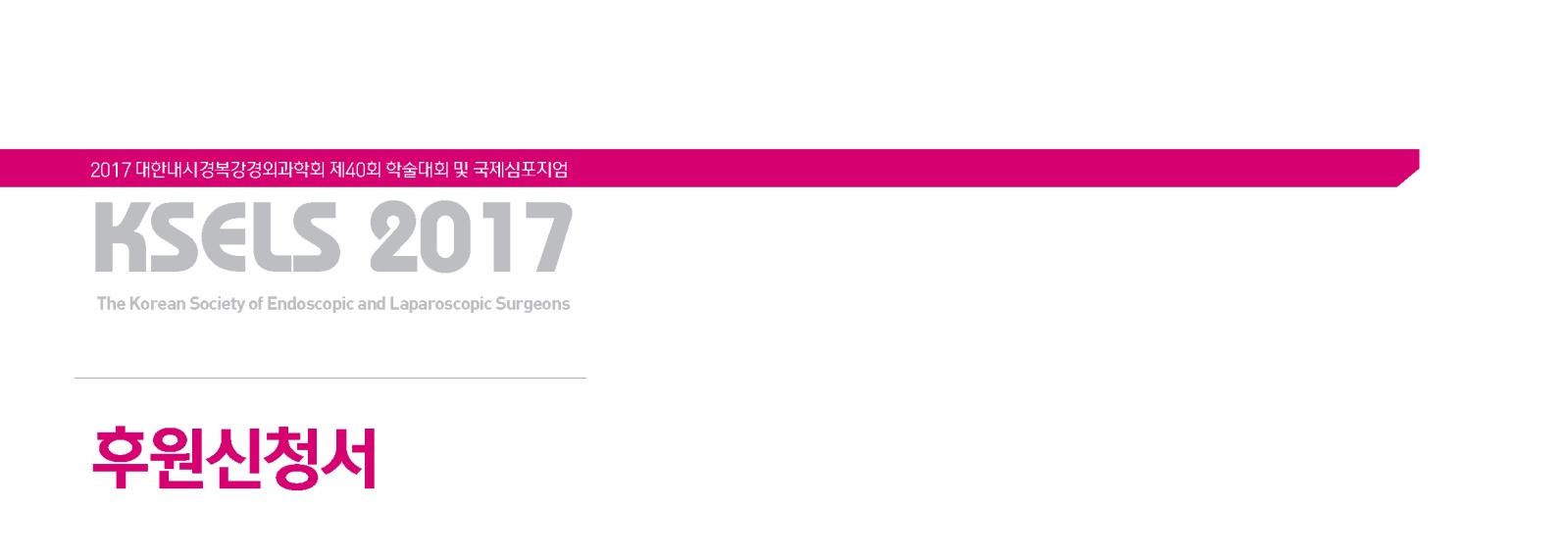 ** 신청서와 사업자등록증 사본 1부를 H-Alive & IVDT 사무국 메일로 송부하여 주십시오.◈ 2023 H-Alive & IVDT 준비사무국 (E-mail; info@chiron.co.kr  Tel; 02-3144-2227, 010-3771-7980)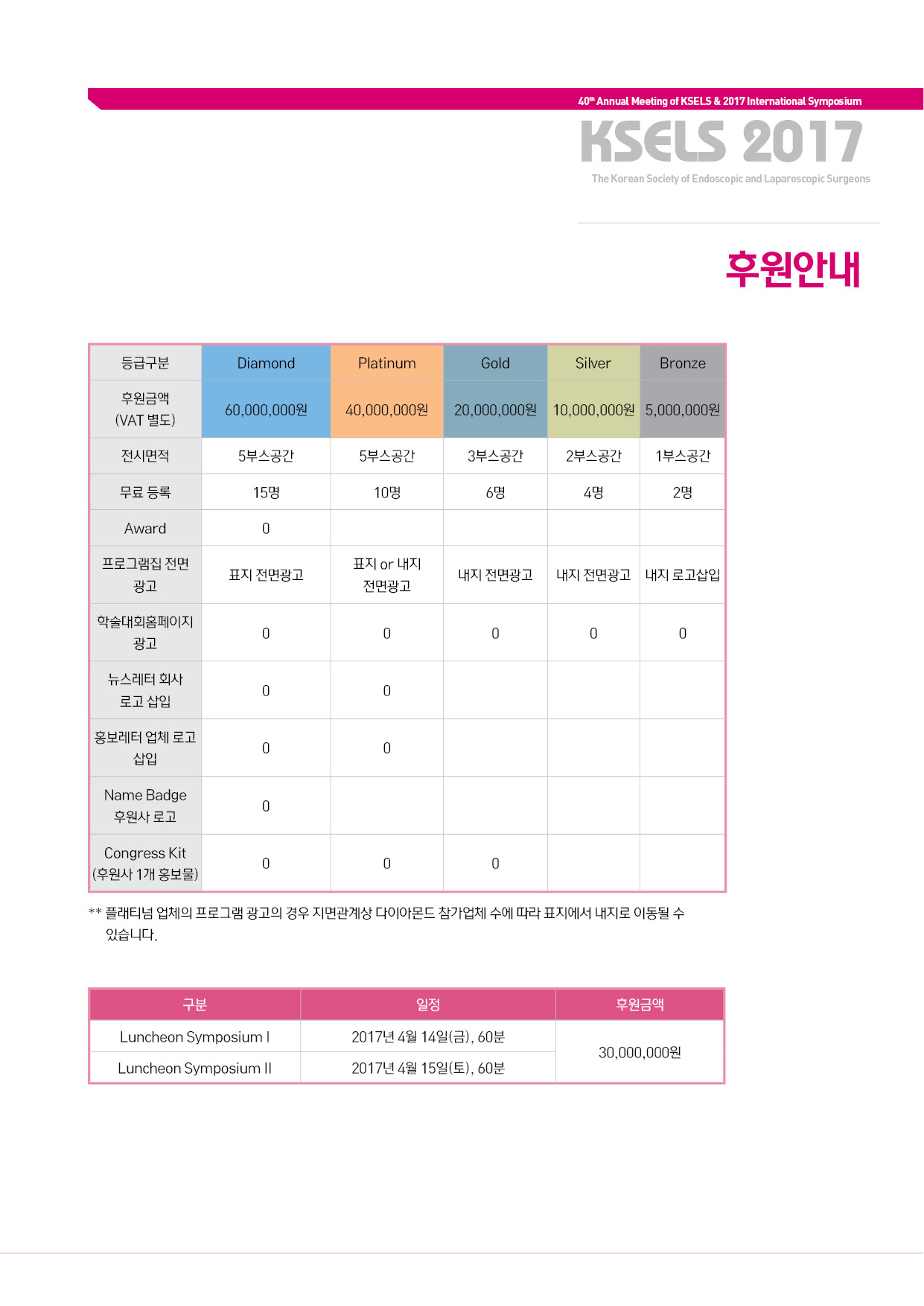 * Sponsored Symposium의 연자초청비는 별도입니다.| 후원금 납입 안내 |스폰서는 후원 약정 시 후원 총액의 100%를 2023년 8월 10일까지 납부하여 주시기 바랍니다.  단, 납입한 후원금 전액은 환불되지 않습니다.(구체적인 일정은 조직위원회와 상의 후 결정)은행명   | 하나은행예금주   | 아베끄계좌번호 | 142-910013-56904* 사업자등록번호* 회사명* 대표이사 (성명)* 주소* 전화번호* 팩스번호* 담당자 성명* 담당자 직위* 담당자 휴대폰* 담당자 이메일* 세금계산서 담당자 성명* 세금계산서 발행 이메일* 세금계산서 담당자 연락처* 세금계산서 발행요청일*신청하고자 하는 항목을 체크하여 주십시오. (*아래 금액은 VAT별도입니다.)후원신청 내역구분금액신청후원등급Platinum 스폰서KRW 30,000,000 (VAT 별도)후원등급Gold 스폰서KRW 20,000,000 (VAT 별도)후원등급Silver 스폰서KRW 15,000,000 (VAT 별도)후원등급Bronze 스폰서KRW 10,000,000 (VAT 별도)후원등급Booth 스폰서KRW 5,000,000 (VAT 별도)광고홈페이지 베너광고KRW 1,000,000/월 (VAT 별도)광고내지광고KRW 2,000,000 (VAT 별도)합 계 (VAT별도)합 계 (VAT별도)KRW : KRW : PlatinumGoldSilverBronzeBooth후원금액 30,000,000 원20,000,000원15,000,000원10,000,000 원5,000,000원전시공간2 Booth2 Booth2 Booth2 Booth1 Booth무료 등록10명7명5명3명프로그램북 광고표지 전면광고표지 전면광고 *표지 전면광고내지 광고홈페이지 로고 0Luncheon Symposium00구 분금 액 (원)신청 내역홈페이지 베너광고1,000,000/월최대 12개월 10,000,000원 가능Abstract book 내지 광고2,000,000/면최대 2개까지 신청 가능